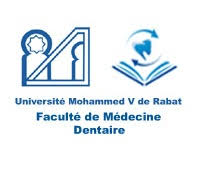 SEMESTRE 1 DUT ASSISTANTS DENTAIREsSemaine du 22/02/2021 au 27/02/2021Lun 22/02/21Mar 23/02/21Mer 24/02/21Jeu 25/02/21Vend 26/02/21Sam 27/02/2109h00 à 12h3009h00 à 12h3009h00 à 10h3009h00 à 10h3009h00 à 10h3009h00 à 10h30Comptabilité Pr.CHERKAOUISecrétariat médicalPr.ELHAFIRInformatiqueDr.ER-RAMLYMR .FAHIMSalle d’informatiquePrésentielComptabilité Pr.CHERKAOUISecrétariat médicalPr.ELHAFIR11h00 à12h3011h00 à12h3011h00 à12h3011h00 à12h30Comptabilité Pr.CHERKAOUISecrétariat médicalPr.ELHAFIRFrançaisDr.TAHIRIRadiologie et radioprotectionDr.AMMINOU13h30 à 15h0013h30 à 15h0012h00 à 13h3013h30 à 15h0013h30 à 15h0013h30 à 15h00Anglais Pr.ABBOU15h00 à 16h3015h00 à 16h3015h00 à 16h3015h00 à 16h3015h00 à 16h3015h00 à 16h30InformatiqueDr.ER-RAMLYMR .FAHIMSalle d’informatiquePrésentiel